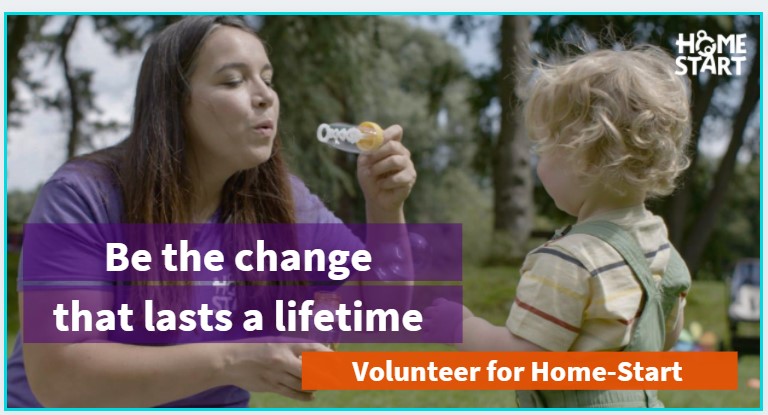 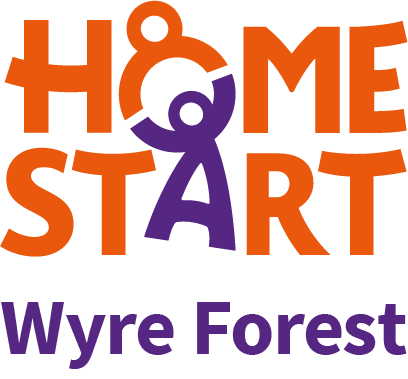 Do you want to make a difference?If you know how hard it is to be a parent and could give up 2-3 hours a week to visit a family with children 0-18 years who are experiencing difficulties, why not become a Home-Start Volunteer? Full training, support and travel expenses provided.Volunteers can visit anytime of the day, any day of the week (including weekends). The role is subject to a DBS Enhanced Disclosure. For further information please contact Joanne on:01562 825896 or email info@homestartwyreforest.org.uk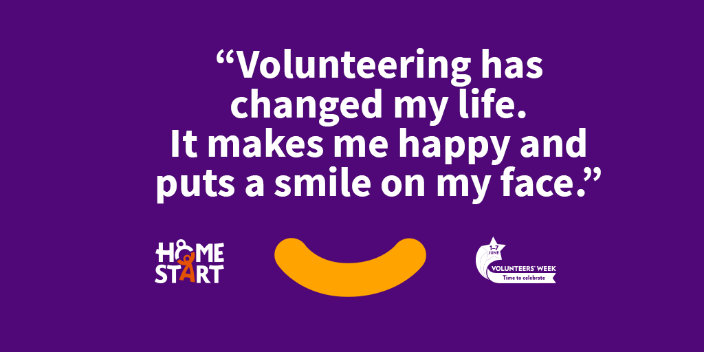 